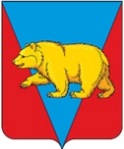 НИКОЛЬСКИЙ СЕЛЬСКИЙ СОВЕТ ДЕПУТАТОВАБАНСКОГО РАЙОНА КРАСНОЯРСКОГО КРАЯ                                             РЕШЕНИЕ22.11.2021г.                                 с. Никольск                                            №14-62РО внесении изменений  в Решение Никольского сельского Совета депутатов от 18.06.2021 № 8-35Р «Об  утверждении Порядка выдвижения, внесения, обсуждения, рассмотрения  инициативных проектов, а также проведения их конкурсного отбора в Никольском сельсовете Абанского района Красноярского края»В соответствии с Федеральным законом от 20.07.2020 № 236-ФЗ «О внесении изменений в Федеральный закон «Об общих принципах организации местного самоуправления в Российской Федерации», Федеральным законом от 20.07.2020 № 216-ФЗ «О внесении изменений в Бюджетный кодекс Российской Федерации», Уставом Никольского сельсовета Абанского района Красноярского края, Никольский сельский Совет депутатов РЕШИЛ:  1. Внести в решение от 18.06.2021 № 8-35Р «Об  утверждении Порядка выдвижения, внесения, обсуждения, рассмотрения  инициативных проектов, а также проведения их конкурсного отбора в Никольском сельсовете Абанского района Красноярского края»  следующие изменения.       1.1.  пункт 2.2 раздела 2 Приложения к Акту слова «не менее 2 граждан» заменить словами «не менее 3 граждан»,2. Опубликовать настоящее решение в периодическом печатном издании  «Ведомости органов местного самоуправления Никольский сельсовет». 3. Настоящее решение вступает в силу после официального опубликования.Председатель Никольскогосельского Совета депутатов                                                        Глава сельсовета                                                                          С.Ф. Охотникова